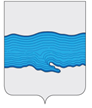     Совет Плесского городского поселенияПриволжского муниципального района Ивановской области  РЕШЕНИЕг. Плес        от «24» июля 2020 г.                                                                            № 28О проекте изменений и дополнений в Устав Плесского городского поселения Приволжского муниципального района Ивановской областиНа основании Федерального закона от 06.10.2003г. № 131-ФЗ "Об общих принципах организации местного самоуправления в Российской Федерации", Устава Плесского городского поселения    Приволжского муниципального района Ивановской области, Совет Плесского городского поселения РЕШИЛ:1. Принять проект изменений и дополнений в Устав Плесского городского поселения Приволжского муниципального района Ивановской области (прилагается). 2. Вынести проект изменений и дополнений в Устав Плесского городского поселения Приволжского муниципального района Ивановской области на публичные слушания.3. Опубликовать 24 июля 2020 года настоящее решение вместе с проектом изменений и дополнений в Устав Плесского городского поселения Приволжского муниципального района Ивановской области в официальном издании «Вестник Совета и администрации Плесского городского поселения» в соответствии с частью 11 статьи 37 Устава Плесского городского поселения Приволжского муниципального района Ивановской области.4. Утвердить следующий порядок учета предложений по проекту изменений и дополнений, вносимых в Устав Плесского городского поселения Приволжского муниципального района Ивановской области, а также порядок участия граждан в его обсуждении:а) жители Плесского городского поселения вправе представлять свои предложения и замечания по вносимым изменениям и дополнениям в Устав Плесского городского поселения Приволжского муниципального района Ивановской области;б) свои предложения (замечания) граждане представляют в письменной форме в рабочую группу по адресу: г. Плес, ул. Советская, 9, Совет Плесского городского поселения, лично, либо письмом;в) председатель рабочей группы ведёт учёт поступивших предложений (замечаний) и по итогам их рассмотрения представляет отчёт;г) жители Плёсского городского поселения вправе принять участие в обсуждении проекта изменений и дополнений, вносимых в Устав Плесского городского поселения Приволжского муниципального района Ивановской области, которое состоится при проведении публичных слушаний.5. Назначить публичные слушания проекта изменений и дополнений, вносимых в Устав Плесского городского поселения Приволжского муниципального района Ивановской области, на 24 августа 2020 года на          13-00 часов в здании МКУ КБО Плесского городского поселения по адресу: г.Плёс, ул. Калинина, 10.     6. Контроль исполнения решения возложить на врип главы Плесского городского поселения.     7. Настоящее решение вступает в силу со дня опубликования.Председатель Совета Плесскогогородского поселения                                                                           Т.О. Каримов Врип главы Плесского городского поселения                                   И.Г. Шевелев		                                               	                                                                                                    ПРОЕКТ	Совет Плесского городского поселенияПриволжского муниципального района Ивановской области   РЕШЕНИЕ г. Плес от «  » _________ 2020  г.                                                                            №___О принятии изменений и дополнений в Устав Плесского городского поселения Приволжского муниципального района Ивановской областиВ соответствии с Федеральным законом от 06.10.2003 № 131-ФЗ «Об общих принципах организации местного самоуправления в Российской Федерации, Федеральным законом от 21.07.2005 № 97-ФЗ «О государственной регистрации уставов муниципальных образований», учитывая итоги публичных слушаний по проекту изменений и дополнений в Устав Плесского городского поселения Приволжского муниципального района Ивановской области, Совет Плесского городского поселения                                                               РЕШИЛ:1. 	Принять изменения и дополнения в Устав Плесского городского поселения Приволжского муниципального района Ивановской области (прилагается).2.	Направить настоящее решение в Управление Министерства юстиции Российской Федерации по Ивановской области для государственной регистрации.3.	Настоящее решение вступает в силу после официального опубликования в соответствии с частью 11 статьи 37 Устава Плесского городского поселения Приволжского муниципального района Ивановской области.Председатель Совета Плесского городского поселения                  Т.О. Каримов Врип главы Плесского городского поселения                                  И.Г. Шевелев                                                                           Приложение к решениюСовета Плесского городского поселения Приволжского муниципального районаИвановской областиот __________2020г. №_____Изменения и дополненияв Устав Плесского городского поселенияПриволжского муниципального района Ивановской области,принятого решением Совета Плесского городского поселения Приволжского муниципального района Ивановской области от 25.11.2005 №5, с изменениями и дополнениями, принятыми решениями Совета Плёсского городского поселения от 24.10.2006 №34, от 11.04.2008 №18, от 24.12.2009 №80, от 28.06.2010 № 45, от 15.01.2013 № 1, от 31.03.2014 № 13, от 25.02.2015 №9, от 21.05.2015 №23, от 25.08.2016 № 40)Часть 3 статьи 31 Устава изложить в новой редакции:«3. Глава Плесского городского поселения избирается открытым голосованием. Решение об избрании Главы Плесского городского поселения принимается не менее 50% плюс один голосов от установленной численности депутатов Плёсского городского поселения.»